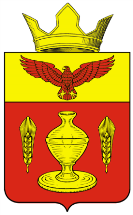 ВОЛГОГРАДСКАЯ ОБЛАСТЬПАЛЛАСОВСКИЙ МУНИЦИПАЛЬНЫЙ РАЙОНГОНЧАРОВСКИЙ СЕЛЬСКИЙ СОВЕТР Е Ш Е Н И Еот «20» июня  2016 г.                     п. Золотари                                                № 20/2«Об утверждении Порядка расчета и взимания платы за пользование водными объектами, находящимися в муниципальной собственности Гончаровского сельского поселения,  утверждении ставок платы за пользование водными объектами, находящимися в муниципальной собственности Гончаровского сельского поселения»  В целях реализации полномочий органов местного самоуправления  в отношении  водных объектов, находящихся в муниципальной  собственности,  руководствуясь  пунктом 4 части 1 статьи 27 Водного кодекса Российской Федерации, статьей 14 Федерального закона  №131-ФЗ от 06.10.2003г. «Об общих принципах организации местного самоуправления  в РФ», постановлением Правительства РФ от  30.12.2006г. №876 «О ставках  платы  за пользование  водными объектами, находящимися  в федеральной  собственности», постановлением Правительства  РФ от  26.12.2014г.  №1509 «О ставках  платы за пользование  водными объектами, находящимися в федеральной  собственности, и внесении изменений в раздел I ставок платы  за пользование  водными  объектами, находящимися в федеральной собственности», руководствуясь Уставом  Гончаровского сельского поселения, Гончаровский сельский Совет    РЕШИЛ:       1. Утвердить Порядок расчета и взимания платы за пользование водными объектами, находящимися в муниципальной собственности Гончаровского сельского поселения,  утверждении ставок платы за пользование водными объектами, находящимися в муниципальной собственности Гончаровского сельского поселения (приложение к решению).     2. Контроль за исполнением настоящего решения оставляю за собой.    3. Настоящее решение вступает в силу с момента официального опубликования (обнародования).Глава Гончаровскогосельского поселения                                                                                            К.У.НуркатовРег.27/2016г.Приложение к решению № 20/2 от «20» июня 2016 г.ПОРЯДОК расчета и взимания платы за пользование водными объектами, находящимися в муниципальной собственности Гончаровского сельского поселения,  утверждении ставок платы за пользование водными объектами, находящимися в муниципальной собственности Гончаровского сельского поселения1. Общие положения1.1. Настоящий Порядок устанавливает правила расчета и взимания платы за пользование водными объектами, утверждает ставки платы за пользование водными объектами, находящимися в муниципальной собственности, применяется при расчете и взимании платы за пользование поверхностными водными объектами или их частями, находящимися в муниципальной собственности Гончаровского сельского поселения, предоставляемыми на основании договоров водопользования для:а) осуществления забора (изъятия) водных ресурсов из водных объектов или их частей;б) использования акватории водных объектов или их частей, в том числе для рекреационных целей,в) использования водных объектов без забора (изъятия) водных ресурсов для целей производства электрической энергии.2. Плата устанавливается на основе следующих принципов:а) стимулирования экономного использования водных ресурсов, а также охраны водных объектов;б) равномерности поступления платы в течение финансового года.2. Основные понятия2.1. Платежной базой является:а) для плательщиков, осуществляющих забор (изъятие) водных ресурсов из водных объектов или их частей, - объем допустимого забора (изъятия) водных ресурсов, включая объем их забора (изъятия) для передачи абонентам, за платежный период;б) для плательщиков, использующих акватории водных объектов или их частей, - площадь предоставленной акватории водного объекта или его части.Платежная база устанавливается в договоре водопользования по каждому виду пользования водными объектами и определяется отдельно в отношении каждого водного объекта или его части.2.2. Размер платы определяется как произведение платежной базы и соответствующей ей ставки платы.2.3. Плательщики - физические и юридические лица, приобретающие право пользования поверхностными водными объектами на основании и условиях, предусматриваемых договором водопользования.3. Расчет размера платы3.1. Расчет размера платы, предусматриваемой договором водопользования, производят физические и юридические лица, приобретающие право пользования поверхностными водными объектами или их частями.3.2. При перерасчете размера платы фактическая платежная база рассчитывается как фактический объем забора (изъятия) водных ресурсов из водного объекта или его части, определяемый на основании показаний водоизмерительных приборов, отражаемых в журнале первичного учета использования воды. В случае отсутствия водоизмерительных приборов объем забранной воды определяется исходя из времени работы и производительности технических средств. В случае невозможности определения объема забранной воды исходя из времени работы и производительности технических средств объем забранной воды определяется исходя из норм водопотребления.За забор (изъятие) водных ресурсов в объеме, превышающем установленный договором водопользования объем забора (изъятия) водных ресурсов, водопользователь обязан уплатить штраф за такое превышение в пятикратном размере платы.3.3. При определении платы на основании договора водопользования учитываются расходы водопользователей на мероприятия по улучшению рекреационной способности водных объектов и прилегающей территории, предотвращению негативного воздействия вод.3.4. В счет платы учитываются расходы водопользователя на следующие мероприятия:- строительство, капитальный ремонт, реконструкция гидротехнических сооружений;- проведение берегоукрепительных работ;- расчистка водных объектов и мероприятия по восстановлению и поддержанию благоприятного гидрологического, экологического и санитарно-эпидемиологического состояния водных объектов, в том числе расчистка дна;- выполнение работ по благоустройству (уборка береговой полосы, озеленение и содержание зеленых насаждений общего пользования) на земельных участках общего пользования, прилегающих к водным объектам, предоставленным по договору водопользования.3.5. Мероприятия, указанные в пункте 3.4 настоящего решения, учитываются при формировании плана водохозяйственных мероприятий, являющегося приложением к договору водопользования.3.6. Плата по договору водопользования понижается на величину фактически произведенных расходов на реализацию мероприятий, предусмотренных планом водохозяйственных мероприятий, но не более 90 процентов от платы по договору водопользования за календарный год.Расходами на реализацию мероприятий признаются документально подтвержденные в отчетном периоде затраты водопользователей, осуществляющих использование водных объектов или их частей.3.7. Основанием для рассмотрения вопроса понижения размера платы являются в совокупности:- заявление водопользователя о понижении размера платы (далее - заявление);- план водохозяйственных мероприятий;- документы, подтверждающие затраты водопользователя на реализацию мероприятий.При рассмотрении вопроса понижения размера платы учитывается акт обследования водного объекта или его части, подготовленный администрацией Гончаровского сельского поселения после уведомления водопользователя о выполнении мероприятий, включенных в план водохозяйственных мероприятий.3.8. Срок рассмотрения заявления с приложением документов, предусмотренных пунктом 3.7 настоящего решения, составляет 30 дней со дня представления водопользователем заявления.Для рассмотрения заявления, поступившего в администрацию Гончаровского сельского поселения, создается комиссия по вопросам понижения размера платы по договору водопользования (далее - комиссия).Решение о понижении размера платы принимается комиссией. Решение комиссии оформляется протоколом и утверждается постановлением администрации Гончаровского сельского поселения.3.9. Персональный состав комиссии утверждается постановлением администрации Гончаровского сельского поселения. 3.10. Комиссия состоит из председателя комиссии, заместителя председателя комиссии, членов комиссии и секретаря. Количественный состав комиссии - 7 человек.3.11. Комиссия правомочна принимать решения, если на заседании комиссии присутствует более пятидесяти процентов общего числа ее членов, при этом каждый член комиссии имеет один голос.3.12. Решения комиссии принимаются открытым голосованием простым большинством голосов присутствующих на заседании членов комиссии и оформляются протоколом, который подписывается всеми присутствующими на заседании членами комиссии.3.13. По результатам рассмотрения заявления комиссия принимает решение о понижении размера платы по договору водопользования или об отказе в понижении размера платы по договору водопользования.Основанием для отказа в понижении размера платы по договору водопользования является несоответствие представленных документов перечню, указанному в пункте 3.8 настоящего решения.Понижение размера платы по договору водопользования не производится для водопользователей:- не выполняющих план водохозяйственных мероприятий.3.14. Утверждение решения о понижении размера платы по договору водопользования или об отказе в понижении размера платы по договору водопользования оформляется постановлением администрации Гончаровского сельского поселения и направляется водопользователю в 3-дневный срок со дня его принятия.В случае принятия комиссией положительного решения и его последующего утверждения постановлением администрации Гончаровского сельского поселения  о понижении размера платы по договору водопользования на сумму произведенных затрат или части затрат администрация Гончаровского сельского поселения  учитывает данные изменения при формировании прогноза поступлений в доход бюджета Гончаровского сельского поселения  на текущий финансовый год.3.15. Затраты, принятые комиссией к понижению размера платы по договору водопользования по заявлениям водопользователей, направленным до 01 августа текущего года, учитываются администрацией Гончаровского сельского поселения при разработке планового задания на очередной финансовый год по поступлении платы в бюджет Гончаровского сельского поселения.4. Плата за пользование водными объектами,находящимися в муниципальной собственности4.1. Плата вносится не позднее 20-го числа месяца, следующего за истекшим платежным периодом. Платежным периодом признается квартал. Плата подлежит зачислению в бюджет Гончаровского сельского поселения  в соответствии с бюджетным законодательством Российской Федерации.4.2. Стороны договора водопользования несут ответственность за неисполнение или ненадлежащее исполнение своих обязательств по договору водопользования в соответствии с гражданским законодательством.5. Ставки платы за пользование водными объектами,находящимися в муниципальной собственности5.1. Ставка за забор (изъятие) водных ресурсов из поверхностных водных объектов (копань №14,15) или их отдельных частей в пределах объема допустимого забора (изъятия) водных ресурсов, установленного договором водопользования, устанавливается в размере 294 руб. за 1000 куб. м водных ресурсов.5.2. Ставка за использование акватории поверхностных водных объектов(копань №14,15)  или их частей устанавливается в размере 30480 руб. за 1 кв. м. Ставка за использование акватории поверхностных водных объектов или их частей подлежит изменению с учетом изменения кадастровой стоимости объекта.6. Заключительные положения6.1. Настоящее решение вступает в силу с момента официального опубликования и распространяет свое действие на отношения, возникшие после его вступления в силу.